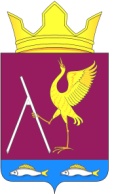 РОССИЙСКАЯ ФЕДЕРАЦИЯМИХАЙЛОВСКАЯ СЕЛЬСКАЯ АДМИНИСТРАЦИЯКРАСНОЯРСКОГО КРАЯУЖУРСКОГО РАЙОНАПОСТАНОВЛЕНИЕ10.11.2022                                    с. Михайловка                                           № 86п        В соответствии со статьей 170.1 Бюджетного кодекса Российской Федерации, статьей 51.1 Положения о бюджетном процессе в Михайловском сельсовете, утвержденного решением Михайловского сельского Совета депутатов Ужурского района Красноярского края от 23.09.2011 № 16-45р, статьей 7 Устава Михайловского сельсовета Ужурского района Красноярского края, ПОСТАНОВЛЯЮ:1.   Внести изменения и дополнения в постановление от 01.12.2021 года №55п «Об утверждении бюджетного прогноза муниципального образования Михайловский сельсовет Ужурского района на период до 2030 года» согласно приложению.2. Постановление вступает в силу в день, следующий за днем 
его официального опубликования в специальном выпуске газеты «Михайловский вестник», и применяется к правоотношениям, возникающим при составлении и исполнении бюджета Михайловского сельсовета Ужурского района, начиная с бюджета на 2023 год и плановый период 2024–2025 годов.Глава сельсовета                                                                              В.Г.ПауковПриложение к постановлениюадминистрации Михайловскогосельсовета Ужурского районакрасноярского краяот 10.11.2022 № 86пБюджетный прогноз Михайловского сельсовета Ужурского района на период до 2030 года (далее - Бюджетный прогноз) разработан в соответствии со статьей 51.1. Положения о бюджетном процессе в Михайловском сельсовете, утвержденного решением Михайловского сельского Совета депутатов Ужурского района Красноярского края от 23.09.2011 № 16-45р, постановлением администрации Михайловского сельсовета Ужурского района Красноярского края от 17.04.2020 № 20п «Об утверждении Порядка разработки и утверждения бюджетного прогноза Михайловского сельсовета».Долгосрочное бюджетное планирование формирует ориентиры налоговой, бюджетной и долговой политики Михайловского сельсовета Ужурского района (далее – сельсовета), направленные на решение задач по созданию долгосрочного устойчивого роста экономики и повышению уровня и качества жизни населения.1. Цели и задачи бюджетного прогноза Целью Бюджетного прогноза является обеспечение предсказуемости развития бюджета Михайловского сельсовета Ужурского района, что позволит оценить объем и структуру доходов и расходов бюджета, муниципального внутреннего долга, перспектив межбюджетного регулирования, а также выработать на их основе меры, направленные на повышение эффективности бюджетных расходов.Задачами Бюджетного прогноза являются:определение основных характеристик бюджета Михайловского сельсовета Ужурского района на долгосрочный период;обеспечение сбалансированности бюджета Михайловского сельсовета Ужурского района в долгосрочном периоде.Практическое применение Бюджетного прогноза осуществляется при формировании проекта бюджета Михайловского сельсовета Ужурского района на очередной финансовый год и плановый период, разработке (внесении изменений) документов стратегического планирования, включая муниципальные программы. 2. Оценка основных характеристик бюджета Михайловского сельсовета Ужурского районаОсновными результатами реализации бюджетной политики в последние годы стали обеспечение сбалансированности и устойчивости бюджета Михайловского сельсовета Ужурского района; оптимизация расходов бюджета с целью их перераспределения в пользу приоритетных направлений, в том числе задач, обозначенных в указах Президента Российской Федерации; повышение заработной платы работникам бюджетной сферы; переход на программный бюджет и формирование «открытого бюджета».Администрацией Михайловского сельсовета Ужурского района Красноярского края принимаются меры по адаптации бюджетной системы к существующей реальности. Это позволило предотвратить возможную негативную динамику финансово-экономических показателей и способствовало сохранению сбалансированности бюджета Михайловского сельсовета Ужурского района. Продолжается формирование бюджета на трехлетний период на основе муниципальных программ. Таблица 1Основные характеристики бюджета Михайловского сельсовета Ужурского района в 2020-2022 годахтыс. рублей3. Основные подходы к формированию налоговой, бюджетной и долговой политики до 2030 года3.1. Основные подходы к формированию налоговой политики 
до 2030 года.Целью налоговой политики до 2030 года является увеличение налогового потенциала и обеспечение сбалансированности бюджета Михайловского сельсовета Ужурского района.При определении мероприятий налоговой политики до 2030 года были учтены стратегические приоритеты социально-экономического развития Михайловского сельсовета: повышение качества жизни населения, поддержка инвестиционной и предпринимательской активности.В долгосрочном периоде в сфере налоговой политики будут реализованы следующие мероприятия:1) в части налогообложения физических лиц:обеспечение полноты налогообложения недвижимого имущества физических лиц;проведение мероприятий, направленных на повышение собираемости налогов, взимаемых с физических лиц;проведение мероприятий по легализации доходов;сохранение налоговых льгот для социально незащищенных групп населения;повышение качества администрирования.2) в части неналоговых доходов – повышение эффективности использования муниципального имущества.Налоговая политика обеспечит бюджетную устойчивость и общую экономическую стабильность на долгосрочный период. При прогнозировании доходов бюджета Михайловского сельсовета Ужурского района до 2030 года учтено:1) основные направления налоговой политики на 2023-2025 годы; 2) положения действующего налогового и бюджетного законодательства, а также закона Красноярского края от 10.07.2007 № 2-317 «О межбюджетных отношениях в Красноярском крае»;3) в части безвозмездных поступлений из районного бюджета – объёмы средств, распределённые бюджету Михайловского сельсовета в соответствии с заключёнными соглашениями;4) в части безвозмездных поступлений из краевого бюджета – объемы средств, распределенные бюджету Михайловского сельсовета  в соответствии с нормативными правовыми актами Красноярского края. 3.2. Основные подходы к формированию бюджетной политики 
до 2030 года.Целью бюджетной политики до 2030 года является обеспечение устойчивости бюджета Михайловского сельсовета Ужурского района в сложных экономических условиях и безусловное исполнение принятых обязательств наиболее эффективным способом.В долгосрочном периоде в сфере бюджетной политики будут реализованы следующие мероприятия:1) повышение эффективности бюджетных расходов с использованием механизма муниципальных программ и расширение их использования в бюджетном планировании; 2) повышение эффективности оказания муниципальных услуг. Решение задачи повышения качества предоставляемых населению муниципальных услуг в долгосрочной перспективе должно осуществляться не за счет роста расходов, а за счет повышения эффективности их деятельности;3) обеспечение исполнения в полном объеме публичных нормативных обязательств, указов Президента Российской Федерации 2012 и 2018 годов, в том числе повышение заработной платы работникам муниципальных учреждений;4) обеспечение публичности и доступности информации о реализации бюджетной политики за счет регулярной публикации соответствующей информации для граждан в сети Интернет на официальном сайте администрации Михайловского сельсовета Ужурского района Красноярского края;5) повышение эффективности использования муниципального имущества;6) участие в реализации национальных целей и стратегических задач развития Российской Федерации, определенных Президентом Российской Федерации, с учетом приоритетного развития социальной сферы и экономики.При прогнозировании объема расходов бюджета Михайловского сельсовета Ужурского района до 2030 года учтено:1) отдельные показатели прогноза социально-экономического развития района на 2023-2025 годы и основные направления бюджетной и налоговой политики Михайловского сельсовета Ужурского района на 2023 год и плановый период 2024 и 2025 годов;2) применение в прогнозном периоде 2023-2030 годов бюджетного маневра, предполагающего выделение дополнительных бюджетных ассигнований по ряду важных направлений за счет внутреннего перераспределения в пределах общего объема средств, в том числе за счет условно утверждаемых расходов, а также между мероприятиями муниципальных программ; 3) в части безвозмездных поступлений из районного бюджета – объёмы средств, распределённые бюджету Михайловского сельсовета в соответствии с заключёнными соглашениями;4) в части безвозмездных поступлений из краевого бюджета – объемы средств, распределенные бюджету Михайловского сельсовета Ужурского района в соответствии с нормативными правовыми актами Красноярского края.  3.3. Основные подходы к формированию долговой политики до 2030 года.Целью долговой политики до 2030 года является обеспечение поддержания муниципального долга бюджета Михайловского сельсовет аУжурского района  на «нулевом» уровне, либо при наличии муниципального долга на оптимальном уровне, обеспечивающем сбалансированность бюджета.Задачи долговой политики в долгосрочном периоде заключаются в следующем:1) сохранение объема и структуры муниципального долга на экономически безопасном уровне с учетом всех возможных рисков при соблюдении ограничений, установленных Бюджетным кодексом Российской Федерации;2) обеспечение сбалансированности бюджета Михайловского сельсовета.4. Прогноз основных характеристик бюджета Михайловского сельсовета Ужурского района, а также показателей объема муниципального долга, в том числе расходы на финансовое обеспечение реализации муниципальных программ на период их действия, а также прогноз расходов бюджета на осуществление непрограммных направлений деятельности приведен в таблицах 2-3Таблица 2Прогноз расходов на финансовое обеспечение реализации муниципальных программ и непрограммных расходов на 2023–2025 годах(тыс. рублей)Таблица 3Прогноз основных характеристик бюджета Михайловского сельсовета в 2026-2030 годахтыс. рублей5. Риски реализации Бюджетного прогнозаИз-за дотационности бюджет Михайловского сельсовета Ужурского района находится в прямой зависимости от состояния экономики в Ужурском районе и в целом по Красноярскому краю. Зависимость доходной части краевого бюджета от конъюнктуры сырьевых и финансовых рынков, обусловленная экспортно ориентированной структурой экономики Красноярского края определила внешние риски реализации Бюджетного прогноза Ужурского района и Михайловского сельсовета в частности. К их числу относятся следующие факторы:1) развитие кризисных явлений в мировой экономике (колебания цен на нефть и другие сырьевые ресурсы, которые влияют не только на доходы экспортеров, но и на устойчивость бюджетного сектора, внутреннего спроса, а также позиции платежного баланса и обменного курса, падение мирового спроса на российские сырьевые товары, влияние мировых циклических кризисов и порождаемых ими волн конъюнктуры (подъемов и спадов) и, как следствие, сокращение темпов социально-экономического развития Российской Федерации и Красноярского края, увеличение инфляционных рисков, сокращение доступности и увеличение стоимости кредитных ресурсов; 2) изменение федерального законодательства, влияющего на параметры консолидированного бюджета края (новации в межбюджетном регулировании, снижение нормативов отчислений от налогов и сборов, установление новых расходных обязательств, сокращение межбюджетных трансфертов из федерального бюджета).Влияние внешних рисков потребует регулярного уточнения прогноза доходов и, в случае необходимости, разработки дополнительных мер, направленных на ограничение роста расходных обязательств, сокращение избыточных и неэффективных расходов будущих периодов.К числу основных внутренних рисков относятся следующие факторы:1) демографические (снижение численности населения в трудоспособном возрасте). Возрастная структура населения муниципального образования с выраженной тенденцией старения становится основным сдерживающим фактором демографического развития, ограничивает потенциальные темпы роста экономики;2) экономические (повышение прогнозируемого уровня инфляции, ухудшение условий для заимствований, сохранение структурных диспропорции, недостаточность темпов роста экономического развития).Минимизация внутренних рисков будет осуществляться за счет:1) принятия эффективных мер, направленных на развитие экономического потенциала муниципального образования, а также проведения системных реформ в отраслях бюджетной сферы и обеспечения кардинального повышения эффективности бюджетных расходов;2) активного использования оценки эффективности бюджетных расходов при подготовке бюджетных решений, роста качества финансово-экономических обоснований в отношении принимаемых расходных обязательств и отдельных проектов.И внесении изменений и дополнений в постановление от 01.12.2021 года №55п «Об утверждении бюджетного прогноза муниципального образования Михайловский сельсовет Ужурского района на период до 2030 года»№ п/пОсновные характеристики2020 год2021 год2022 год12341.Доходы9295,011006,712169,32.Расходы 9412,610727,012357,43.Дефицит/профицит117,6279,7-188,14.Источники погашения дефицита-117,6-279,7188,15.Муниципальный долг 0,00,00,0№п/пНаименование показателя2023год2024год2025год123451Доходы 11940,37260,17222,51.1в т.ч. налоговые и неналоговые доходы1200,11269,61336,22Расходы на финансовое обеспечение реализации муниципальных программ 5058,62026,01951,82.1«Развитие культуры, спорта и молодёжной политикина территории муниципального образованияМихайловский сельсовет»1493,01339,91254,12.2«Развитие жилищно-коммунального хозяйства, обеспечение комфортных и безопасных условий жизни на территории Михайловского сельсовета»3565,6686,1697,73Непрограммные расходы6881,75234,14130,54Условно утверждаемые расходы178,1359,45Всего расходов бюджета11940,37260,17222,56Дефицит/профицит0,00,00,07 Муниципальный долг 0,00,00,0№Наименование показателя20262028203012341.Доходы бюджета11273,612396,912532,0в т.ч. налоговые и неналоговые доходы1400,01550,01630,02.Расходы бюджета11273,612396,912532,0в т.ч. за счет собственных расходов11273,612396,912532,02.1.Расходы на финансовое обеспечение реализации муниципальных программ6526,96557,27590,52.2.Непрограммные расходы4746,75839,74941,53.Дефицит0,00,00,04.Муниципальный долг 0,00,00,0